苏州市地方标准DB 3205/T XXXXX—XXXX旅游景区实名分时预约服务规范Specification for real name time-sharing reservation serviceXXXX - XX - XX发布XXXX - XX - XX实施苏州市市场监督管理局  发布目次前言	II1 范围	32 规范性引用文件	33 术语和定义	34 基本要求	35 服务要求	45.1 咨询服务	45.2 景区入口服务	45.3 票务服务	45.4 标识引导服务	45.5 预检服务	45.6 检票服务	55.7 数据查验	55.8 宣传服务	56 服务保障	56.1 设施准备	56.2 游客量管理	66.3 景区安全管理	66.4 应急保障	77 投诉处理	7前言本文件按照GB/T 1.1—2020《标准化工作导则  第1部分：标准化文件的结构和起草规则》的规定起草。本文件由苏州市拙政园管理处提出。本文件由××××归口。本文件起草单位：苏州市拙政园管理处本文件主要起草人： 严伟良、李艳、余俪、沈威斌、沈亮、张心怡、钱雅琴、高志刚、谈小国、程洪福、程晓峰、薛志坚（按姓氏笔画排序）范围本标准规定了景区实名分时预约管理工作的时段划分、人员配置、设施设备、社会宣传、内部管控和应急预案。本标准适用于苏州全市旅游景区的实名分时预约管理。规范性引用文件GB/T 26355-2010 旅游景区服务指南GB/T 30225-2013 旅游景区数字化应用规范GB/T 37694-2019 面向景区游客旅游服务管理的物联网系统技术要求GB/T 10001.1 公共信息图形符号 第1部分：通用符号GB/T 10001.2 公共信息图形符号 第2部分：旅游休闲符号LB/T 034  景区最大承载量核定导则DB 32/T 3585-2019 智慧景区建设指南T/CAS 411-2020 旅游景区预约游览服务规范术语和定义实名分时预约  real name staggered reservation旅游景区管理机构根据景区面积、游客最大承载量、瞬时最大承载量将全天开放时长划分为若干时段，提供游客预约。游客通过官方渠道或其他授权的渠道线上预约游览日期和时间段，绑定身份信息后，于预约时间到景区门口，核验后入园游览。基本要求景区应按照相关法律法规和GB/T 26355、RB/T 312的要求，按照保护和合理利用旅游资源的前提，为游客提供旅游预约服务。景区应利用信息化技术提升旅游景区的综合管理和服务水平，按DB32/T3585的要求配置实名信息的读取设备。景区每日预约总额不得高于景区最大游客承载量。景区以一小时为单位，划分开放时段，不满一小时的，可与相邻时段合并。每时段预约限额应根据单日游客最大承载量、瞬时游客最大承载量、游客峰谷值、周边交通条件等因素设定。景区应实施有效的服务质量激励机制，培养员工优质服务意识，将任务明确分配到部门和全体员工。景区应有服务岗位规范和质量要求，有岗位职责和奖惩措施。景区应开展工作人员培训活动，工作人员应熟悉景区实名分时预约情况，能提供相应咨询服务。景区应在入口区域设置与客流量相匹配的监测点位、入园闸机通道和一线服务人员。景区应在入口区域设置游客分流疏导场所和应急处置场所。服务要求咨询服务景区应设置专门服务热线电话，配备专职接线员且接线员普通话、沟通业务能力良好，可向游客提供景区票务、游览咨询等服务，接待外宾时能提供英文服务。景区应指导相关旅游票务代理服务系统提供相应咨询服务。景区应具备游客呼叫服务平台，具有线上线下各类终端、渠道的客户服务接入功能。景区应面向老年人提供便捷的适老化购票咨询服务。 景区入口服务5.2.1 景区应在入口区域设置团队、优抚、散客等相关分流通道。5.2.2 景区应在入口醒目处公示服务时段、在园人数等旅游服务信息。5.2.3 景区应设置线下服务场所的中外文导向标识。5.2.4 景区宜设置预检服务场所。票务服务景区应提供线上和线下购票渠道。景区现场购票支持现金、刷卡以及电子支付等方式。景区应制定优抚对象预约购票制度，以满足老年人、残障人士、军人等特殊人群的需求。景区检票服务应支持纸质门票、电子门票、身份证、二维码等验票方式。景区应在售票处醒目位置和线上平台对票务信息进行公示，公示内容包括景区门票价格、另行收费项目的价格、收费管理规定、套票和年票优惠信息、景区门票使用说明等。景区在调整旅游服务内容时，应及时发布公告。景区应制定与分时预约相对应的退票制度。标识引导服务景区应在线上线下设置实名分时预约服务流程，依时序设计多个版本的公告及预约须知，至少有一种外语对照，符合GB/T 10001.2的要求。在不同渠道、不同标识标牌上呈现的同一信息的图形符号、文字等保持一致。预检服务岗前准备预检人员应规范着装，注意仪容仪表。景区应提前做好预检通道准备工作，提前做好标识标牌、扩音器、服务台、遮阳伞等的摆放工作。预检预检人员应在规定时间到岗，不可脱岗。预检人员应在游客到达预检口时主动服务，提醒游客出示预约信息、提前备好相关证件以便快速检票入园。预检人员对提前到达景区的游客进行秩序维护。景区应对未按预约时段到达的游客，提供退改签服务。预检人员应及时对未购票游客进行疏导。预检人员应快速、准确核验游客的入园凭证。检票服务岗前准备检票人员应着装规范，注意仪容仪表，保持端庄。检票人员上岗前应检查检票设施设备，确保正常运行。检票景区应按规定时间开门，检票人员不可脱岗。检票人员应在游客到达检票口时提供热情规范服务。检票人员应对游客入园凭证进行二次核验，核验无误后方可放行。景区应制定检票岗人员轮岗制度，杜绝漏检风险。景区应设定合理的检票截止时间，以保证游客游览时长。数据查验景区应保障票务数据安全，通过定期不定期查验方式，加强账务、钱款核验，确保人票一致，账实相符。宣传服务前期准备景区应做好预约前置工作，与相关旅行社、电商平台进行提前沟通，做好预约辅导，鼓励旅行社推广实名分时预约，将电商开放系统端口接入实名预约平台数据库。景区应准确展示景区游览信息，向用户告知景区介绍、价格政策、门票时效、使用条件、退票渠道等信息和预约流程、规则，宜使用中英文双语发布信息。宣传景区应提前通过媒体、电商平台、旅游咨询中心、旅行社、短信发送等方式进行分时预约的提示和宣传。景区宜在城市交通枢纽、旅客集散点、酒店宾馆等投放景区实名分时预约宣传广告。在旅游高峰期，景区宜在周边放置扩音器、利用大屏幕等设施设备，向游客宣传预约购票方式；拉长宣传前端，在景区周边的交通枢纽实时公布景区预约信息。服务保障设施准备硬件设备景区应有有线局域网，具备接入电子政务外网、业务专网等功能，满足票务、视频监控、电子商务等数据传输需要。景区应有无线网络，具备互联网接入功能，移动数据信号稳定可靠。景区应升级检票闸机，满足实名分时预约检票要求。景区应实施电力、网络、数据等设备的多重备份，遇有故障，能够保证切换顺畅。景区应实现不同运营商的宽带保障，保证游客购票网络快捷、检票口刷码入园畅通有序。景区应有数据中心，满足景区管理、公众服务等数据应用服务需求。景区应具备视频监测系统，对景区出入口、重要游览点、客流集中点等进行重点监控。景区应配备公共广播系统，在景区出入口、主要景点、主要游线、游客聚集地、安全隐患点位等区域提供数字音频广播服务。景区检票设备的响应时长应不超过2秒，应具备语音播报功能。景区固定式检票设备的电子验证区应保障良好扫码环境条件。购票设施景区应提供自助购票服务，游客可通过线上支付进行购票。景区自助售票场所的开放时间应与检票时间同步。景区应做好自助预约设施设备的升级更新，确保设施设备可实现全票型购买。景区自助售票场所应安装监控设备。预检设施景区应在入口区域设置预检口，布置提示牌，告知游客预检入园时段，高效分流游客，避免拥堵。景区预检口应配备相关设施设备，对游客进行预约信息的检验。检票通道设置景区应在所有检票通道设置监控设备。景区的检票口的通道应根据分时段限额数量合理设置，满足各时段散客、团队、优抚对象的通行，避免游客积压。景区通道宽度应满足正常成年人的通行，保证至少一条通道的宽度不低于100cm。景区应设置补票及返流专用通道。游客量管理根据LB/T034科学合理设置景区最大游客承载量，且通过景区主管部门批准。在景区入口、游客中心等醒目位置以及线上平台对景区游客承载量进行公布。 当游客量达到最大承载量的80%时，景区应及时采取疏导、分流等措施。景区应制定游客高峰时段的安全疏导方案，合理控制游客流量。景区安全管理景区应设有安全管理部门，建立安全保卫制度，配备与景区规模相适的安保人员、设施设备等。景区应建有完备的危机处理机制，具备应对突发事件的能力，有大型活动及节假日安全预案。景区定期组织安全知识培训教育和安全技能训练、演练，并做好记录。在景区应设有足够的安全疏散通道，并保持其畅通无阻。景区应按规定设置各种消防设施、器材和监控系统，消防设施完好率须达100%。景区应通过线上线下平台发布景区安全管理规定，帮助游客掌握要点、服从安全管理。应急保障景区应成立应急工作小组，做好应急保障工作。景区应组织网络信息安全应急保障力量，景区应对电力设施、通信设施、机房设施等进行定期检查，并配备UPS电源等备用设施，确保在突发情况下可以维持景区的核心运营业务。景区应明确网络信息安全突发事件发生时各部门的岗位职责和责任人，确保按照突发事件级别配备足够的人员。景区人员进行相应应急处置时应当符合GB/T 26355的规定。运营商、网络预约平台应配备维保人员，制定应急预案。景区应定期开展应急演练，确保突发事件发生时能有效应对，并做好善后处置工作。投诉处理景区应设立投诉受理机构并配备专门人员，制定完善的受理和处理制度，并多渠道公布监督投诉电话。景区投诉机制运行良好，能及时、妥善处理投诉，对于现场投诉，应在1小时内给予游客反馈；对于事后投诉，应在收到投诉材料后3个工作日内给予游客反馈。景区投诉处理满意率应不低于95 %(含），不发生重大服务质量投诉事件。对投诉意见建立专门的档案资料，保持两年以上的备查期。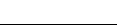 ICS  03.200     CCS  A 12DB 32